CUADROS DE BONOS EN DÓLARES AL 08/07/2020SOBERANOS EN DÓLARESPRECIOS EN PESOS($ 109,68) 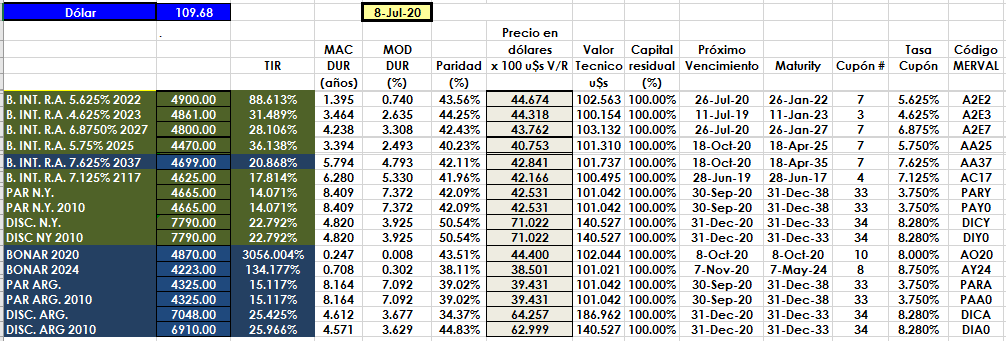 PRECIOS EN DÓLARES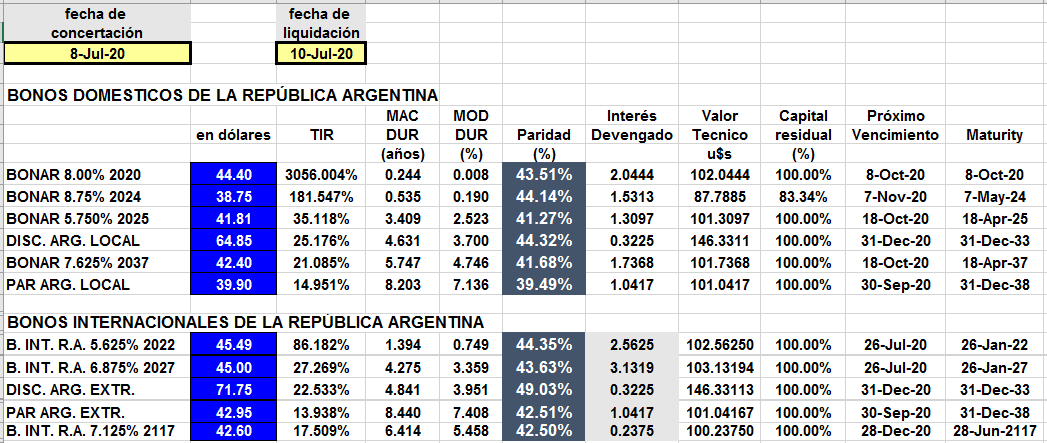 